Англиски јазик, 9 одделение (6-10.04.2020)Тема: Култура и цивилизација на државите од англиското јазично подрачје, други култури и Македонија (март/април 2020)Цели: Активности за повторување на Question tags (честичка)- разбирање при слушање (дијалози – купување)Потсетување: You are tired, aren’t you? – Уморен си, нели?Подвлечените зборови се нарекуваат Question tagsАктивност 1. Отвори го линкот https://www.bbc.co.uk/learningenglish/english/course/towards-advanced/unit-28/session-1и гледај го видеото – BBC English Masterclass: Question tagsShow transcript -  Под видеото се наоѓа транскриптот (текстот) од видеото.Question Tags: Summary – дополнително објаснување за употребата на Question tagsПотоа изработи го тестот (7 прашања): Test your knowledge of Question Tags и провери си ги одговорите!Активност 2. Пополни го работнот лист со правилните форми на Question tags . https://www.liveworksheets.com/worksheets/en/English_as_a_Second_Language_(ESL)/Question_tags/Question_tags_cr117139ecКога ќе завршиш со одговорите притисни FINISH. 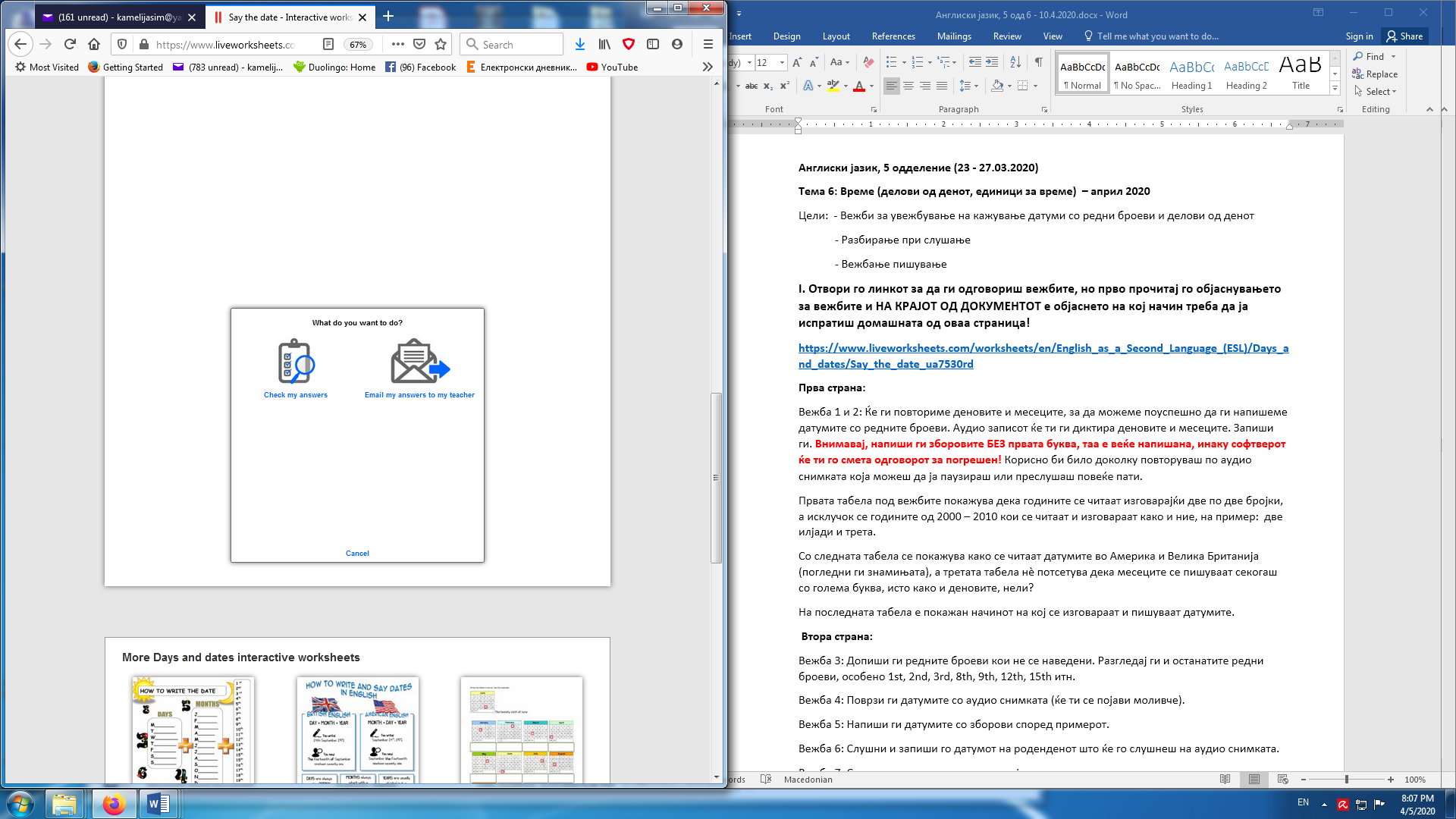 Ќе ти се појави овој приказ, кликни на EMAIL MY ANSWERS TO MY TEACHER. Ако кликнеш на Check my answers нема да ми се испрати твојата домашна и ќе мораш да ја пишуваш од почеток.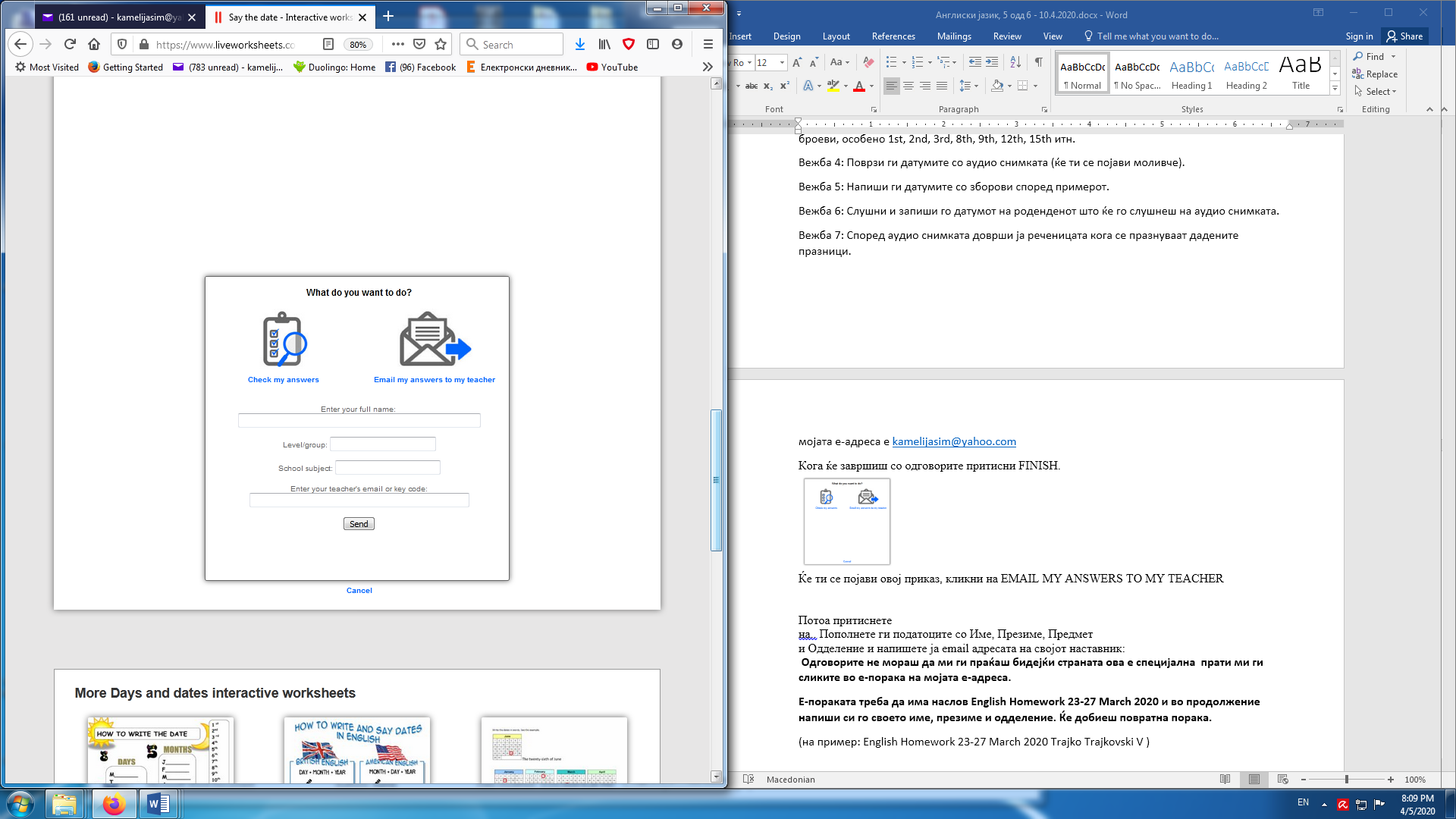 Потоа ќе треба да си го напишеш името и презимето, одделението (Level/group), English (School subject) и на крајот напиши ја мојата е-адреса kamelijasim@yahoo.com за да го добијам јас директно од таа страна за помалку од една минута. Тоа е се. Нема потреба да ми праќаш дополнителен доказ за сработеното. Oва е принтскрин од извештајот што ми го праќа софтверот како извештај од примените работни листови.  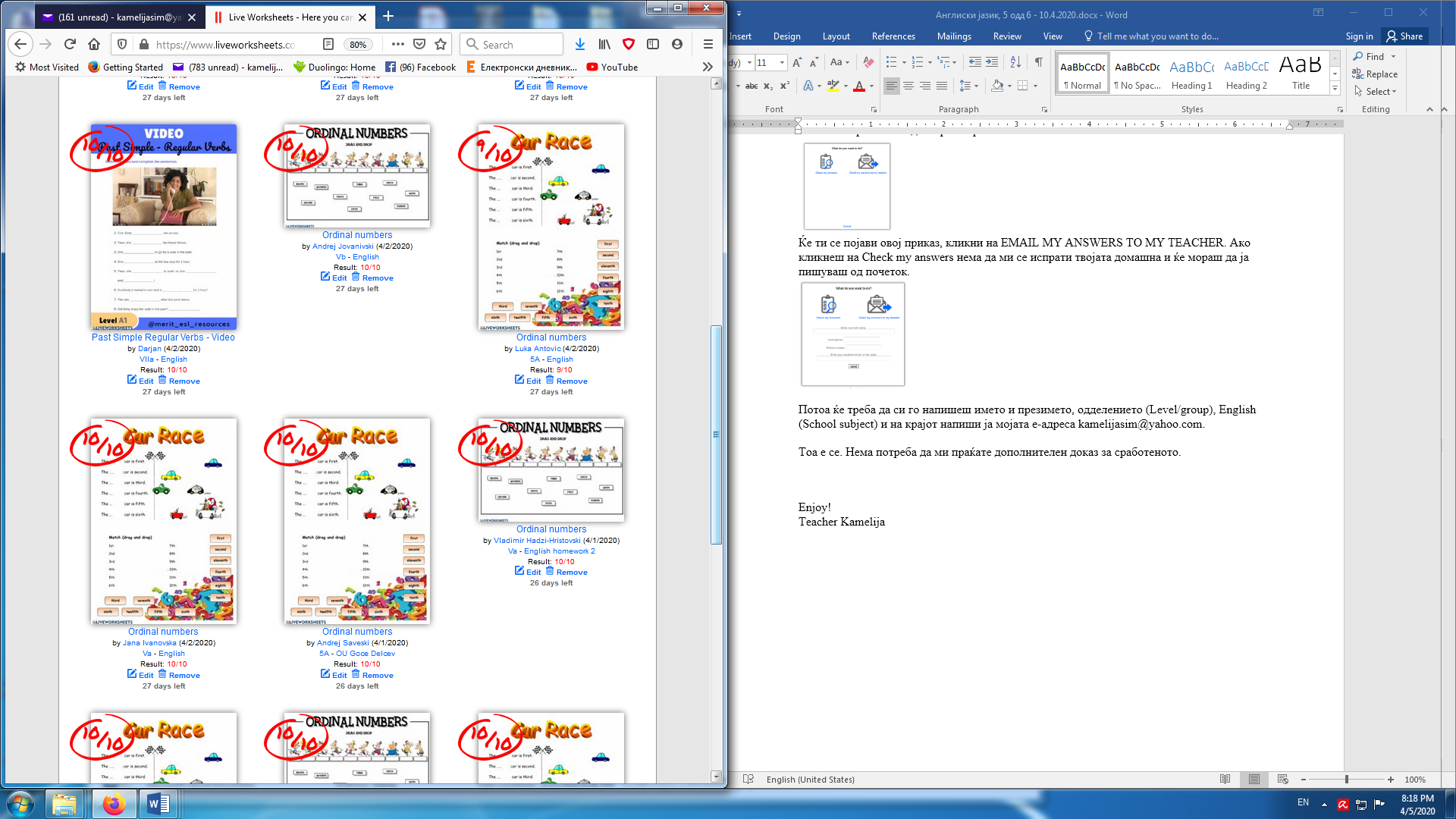 Доколку имаш било какви проблеми, те молам да ми се обратиш.Enjoy!Teacher Kamelija